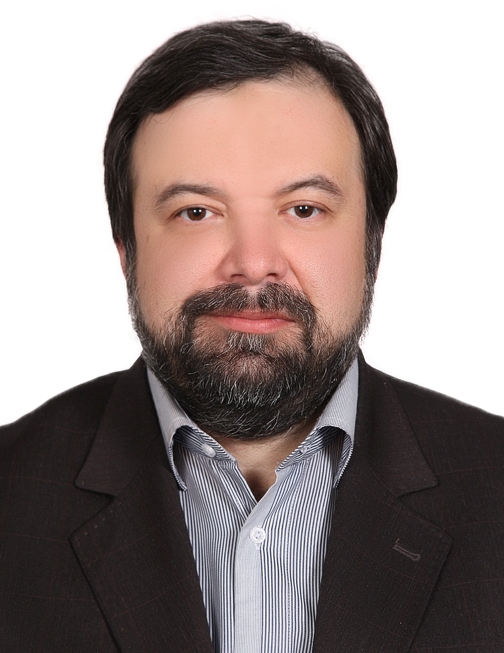 دانشیار دانشکده مهندسی برق و کامپیوتر- دانشگاه تهرانسیدامید فاطمیمعماری کامپیوتر | فناوری اطلاعاتتلفن دفتر:  +98 (21)88981871پست الکترونیکی: ofatemi@ut.ac.irتحصیلاتPh.D ,1378,برق و کامپیوتر,اوتاوا
M.S,1370,برق و الکترونیک,دانشگاه تهران - دانشکده فنی
کارشناسی,1368,برق و الکترونیک,دانشگاه تهران - دانشکده فنی
زمینههای تخصصیو حرفهایسوابق کاري و فعالیت های اجراییاستارت آپ های دانشگاهی-(1400-1400)
عضویت در کمیته تحول دیجیتال انجمن دانشگاه های آسیا و اقیانوسیه (AUAP)-(از 1400)
آشنائی با ضوابط، مقررات و برنامه های توسعه دانشگاه-(1399-1399)
رئیس مرکز فناوری اطلاعات و فضای مجازی دانشگاه تهران-(1398-1400)
رئیس مرکز آموزش های الکترونیکی دانشگاه تهران-(1398-1400)
رییس مرکز آموزشهای الکترونیکی دانشگاه تهران-(1395-1398)
فعالیت های علمیمقالات- Investigating The Challenges of Engineering Students at The University  of Tehran in Regard to Online Learning During COVID-19 Crisis: A Mixed Study. Ghoreyshi Sama, Fatemi Omid, Shaterzadeh Yazdi Zahra (2022)., Iranian Distance Education Journal, volume 4(Number 1), 111-125.

- Predicting students at risk of academic failure using learning analytics in the learning management system. Zangooei Hamid, Fatemi Omid (2021)., Iranian Distance Education Journal, 3(2), 32-44.

- ارائه الگوی فراترکیب شایستگی های مدرسان دوره های یادگیری الکترونیکی. رمضانپور انسیه, پورکریمی جواد, فاطمی سیدامید, معصومی داود (1400)., فصلنامه فن آوری اطلاعات و ارتباطات در علوم تربیتی, 11(4), 5-25.

- A novel virtual machine placement algorithm using RF element in cloud infrastructure. Farzaneh Seyed milad, Fatemi Omid (2021)., JOURNAL OF SUPERCOMPUTING, 78(1), 1288-1329.

- Toward a general framework for jointly processor-workload empirical modeling. Sheidaeian Hamed, Fatemi Omid (2020)., JOURNAL OF SUPERCOMPUTING, 77(6), 5319-5353.

- A crowdsourcing approach to construct mono-lingual plagiarism detection corpus. Asghari Habibollah, Fatemi Omid, Mohtaj Salar, Faili Heshaam (2020)., International Journal on Digital Libraries, 1(2020), 1-18.

- DCMI: A Scalable Strategy for Accelerating Iterative Stencil Loops on FPGAs. Koraei Mostafa, Fatemi Omid, Jahre Magnus (2019)., ACM Transactions on Architecture and Code Optimization, 16(4), 1-24.

- On the use of word embedding for cross lingual plagiarism detection. Asghari Habibollah, Fatemi Omid, Mohtaj Salar, Faili Heshaam, Rosso Paolo (2019)., Intelligent Data Analysis, 23(3), 661-680.

- On the use of word embedding for cross language plagiarism detection. Asghari Habibollah, Fatemi Omid, Mohtaj Salar, Faili Heshaam, Rossoc Paolo (2019)., Intelligent Data Analysis, 23(3), 661-680.

- Run-time Mapping Algorithm for Dynamic Workloads using Association Rule Mining. Sinaeei Sima, Fatemi Omid (2018)., JOURNAL OF SYSTEMS ARCHITECTURE, 1(1), 1.

- Multi-objective algorithms for the application mapping problem in heterogeneous multiprocessor embedded system design. Sinaee Sima, Fatemi Omid (2018)., JOURNAL OF SUPERCOMPUTING, 74(-), -.

- Moving towards grey-box predictive models at micro-architecture level by investigating inherent program characteristics. Ahmadinejad Hoda, Fatemi Omid (2017)., IET Computers and Digital Techniques, -(-), -.

- A New R-D Optimization Criterion for Fast Mode Decision Algorithms in Video Coding and Transrating. Aminlou Alireza, Hashemi Mahmoud Reza, Gabbouj Moncef, Zeng Bing, Fatemi Omid (2016)., IEEE TRANSACTIONS ON CIRCUITS AND SYSTEMS FOR VIDEO TECHNOLOGY, 26(4), 696-710.

- An R-D optimized transcoding resilient motion vector selection. Aminlou Alireza, Semsar Zadeh Mehdi, Fatemi Omid (2014)., EURASIP Journal on Advances in Signal Processing, 2014(1), 166.

- Novel error concealment methods in JPEG 2000.  Farzad Zargari, Fatemi Omid (2005)., CANADIAN JOURNAL OF ELECTRICAL AND COMPUTER ENGINEERING-REVUE CANADIENNE DE GENIE ELECTRIQUE ET INFORMATIQUE, 30(2), 73-80.

- Pipeline, memory-efficient and programmable architecture for 2D discrete wavelet transform using lifting scheme. Fatemi Omid,  Sara Bolouki (2005)., IEE PROCEEDINGS-CIRCUITS DEVICES AND SYSTEMS, 152(6), 708-703.

- Implementation of Video Streaming Framework by RTP and DirectShow. Fatemi Omid,  M Hajibegloo,  M J Ghasemi (2004)., WSEAS Transactions on Computers, -(---), -.

- New Error Concealment Method in JPEG2000 images. Fatemi Omid,  Farzad Zargari (2004)., WSEAS Transactions on Computers, 3(4), 886 - 889.

- Software implementation of MPEG4 FGS codec using DIRECTSHOW framework. Fatemi Omid,  Haji Baglou,  Ghasemi (2004)., WSEAS Transactions on Computers, 3(4).

- Recovery of lost LL sub-band in Motion JPEG 2000.  Farzaneh Zargari, Fatemi Omid (2004)., ELECTRONICS LETTERS, 40(22), 1407-1408.

- Fractal engine : an affine video processor core for multimedia applications. Fatemi Omid (1998)., IEEE TRANSACTIONS ON CIRCUITS AND SYSTEMS FOR VIDEO TECHNOLOGY, 8(7), 892-908.

کنفرانس ها- اندازه گیری میزان درگیری تحصیلی یادگیرندگان در کلاس الکترونیکی به صورت غیرمزاحم در زمان حقیقی. خالقیان مهدی, فاطمی سیدامید (1400)., پانزدهمین کنفرانس ملی و نهمین کنفرانس بین المللی یادگیری و یاددهی الکترونیکی, 18-19 بهمن.

- بررسی چالشها و پیشنهادات دانشجویان مهندسی دانشگاه تهران در رابطه با یادگیری  برخط در دوران بحران کرونا: پژوهش آمیخته. قریشی سما, فاطمی سیدامید, شاطرزاده یزدی زهرا (1400)., پانزدهمین کنفرانس ملی و نهمین کنفرانس بین المللی یادگیری و یاددهی الکترونیکی ایران, 18-19 بهمن, سنندج, ایران.

- پیش بینی دانشجویان در معرض خطر کیفیت تحصیلی با استفاده از رفتار سری آن ها در سیستم های مدیریت یادگیری. زنگویی حمید, فاطمی سیدامید (1400)., پانزدهمین کنفرانس ملی و نهمین کنفرانس بین المللی یادگیری و یاددهی الکترونیکی, 18-20 بهمن, سنندج, ایران.

- SASIAF, A Scalable Accelerator for Seismic Imaging on Amazon AWS FPGAs. Koraei Mostafa, Fatemi Omid (2021)., 2021 11th International Conference on Computer Engineering and Knowledge (ICCKE), 28-29 October, Mashhad, Iran.

- بررسی چالش‌های آموزش مهندسی برخط در دوران کرونا با استفاده از دیدگاه دانشجویان مهندسی دانشگاه تهران. قریشی سما, فاطمی سیدامید, شاطرزاده یزدی زهرا (1400)., هفتمین کنفرانس بین المللی آموزشی مهندسی ایران, 3-6 مهر, تهران, ایران.

- آزمایشگاه غیرحضوری درس ریزپردازنده. تن حسین, فاطمی سیدامید (1400)., اولین جشنواره دانشگاه تهران دیجیتال-شهریور1400, 2-11 مرداد, تهران, ایران.

- آسیب شناسی یادگیری برخط در آموزش مهندسی در بحران کرونا: مورد دانشگاه تهران. قریشی سما, فاطمی سیدامید, شاطرزاده یزدی زهرا (1400)., اولین جشنواره دانشگاه تهران دیجیتال-شهریور1400, 2-8 مرداد, تهران, ایران.

- شاخص های عملکردی یاددهی و یادگیری الکترونیکی دانشگاه تهران در بستر هوش سازمانی. کتابچی الناز, رضاخانی نغمه, فاطمی سیدامید, صالحی مصطفی (1399)., چهاردهمین کنفرانس ملی و هشتمین کنفرانس بین المللی یادگیری الکترونیکی, 13-14 بهمن, تهران, ایران.

- Knowledge gap extraction based on the learner click behavior in interaction with videos using the association rule algorithm. Bahrani Yosra, Fatemi Omid (2020)., 2020 11th International Conference on Information and Knowledge Technology (IKT), 22-23 December, Tehran, Iran.

- طراحی آزمایشگاه میکروکنترلر الکترونیکی و از راه دور. فاطمی سیدامید, عباسپور نگین (1399)., همایش تبادل تجربیات دانشگاه ها و مراکز آموزشی در اجرای آموزش الکترونیکی در بحران کووید 19, 21-23 تیر.

- افزایش مهارت اعضاء هیأت علمی دانشگاه برای اجرای دوره الکترونیکی. فاطمی سیدامید, عباسپور نگین (1399)., همایش تبادل تجربیات دانشگاه ها و مراکز آموزشی در اجرای آموزش الکترونیکی در بحران کووید 19, 21-23 تیر.

- طراحی محتوای تعاملی واقعیت مجازی برای مبحث شمارنده و تایمر. فاطمی سیدمحمدحسین, فاطمی سیدامید (1399)., همایش تبادل تجربیات دانشگاه ها و مراکز آموزشی در اجرای آموزش الکترونیکی در بحران کووید 19, 21-23 تیر.

- Automatic Keyphrase Extraction from Persian Scientific Documents Using Semantic Relations. Davoodabadi farahani Bahareh, Fatemi Omid, Ghorbani Mohsen (2019)., 2019 27th Iranian Conference on Electrical Engineering (ICEE), 30 April-2 May.

- راه‌اندازی سامانه کلان داده برای استخراج نقاط توقف از داده‌های عظیم سنسورهای مکانی. فاطمی سیدامید, ابراهیمی امید (1396)., بیست و سومین کنفرانس انجمن کامپیوتر ایران, 9-10 بهمن, تهران, ایران.

- Run-time Mapping Algorithm for Dynamic Workloads using Process Merging Transformations. Sinaee Sima, Fatemi Omid, Pimentel Andy (2017)., 2017 International Conference on Embedded  Computer Systems: Architectures, Modeling, and Simulation (SAMOS XVII), 17-20 July, Greece.

- Run-time resource allocation for embedded Multiprocessor System-on-Chip using tree-based design space exploration. Sinaee Sima, Fatemi Omid, Pimentel Andy (2017)., Design & Technology of Integrated Systems In Nanoscale Era (DTIS), 4-6 June, Majorca, Spain.

- Towards Efficient Design Space Exploration of FPGA-based Accelerators for Streaming HPC Applications. Koraei Mostafa,  A Magiera, Fatemi Omid (2017)., 25th ACM/SIGDA International Symposium on Field-Programmable Gate Arrays, 22-24 February, California, United States.

- An Axiomatic Approach to Instructional System Design based on the Dick and Carey Model. Asghari Habibollah, Fatemi Omid (2016)., 15th European Conference on e-Learning ECEL 2016, 27-28 October, Prague, Czech Republic.

- Implementing Machine Learning on a big Data Engine for e-Learning. Farokhmehr Maryam, Fatemi Omid (2016)., 15th European Conference on e-Learning ECEL 2016, 27-28 October, Prague, Czech Republic.

- Providing an Improvment in Adamic-Adar Link Prediction Algorithm (2016)., 1-3 June, Cairo, Egypt.

- مدل طراحی و ارزیابی انگیزش بازی های آموزشی فراگیر. چگینی محمد, فاطمی سیدامید (1394)., دهمین کنفرانس سالانه یادگیری و یاددهی الکترونیکی ایران, 4-6 بهمن, تهران, ایران.

- طراحی و راه اندازی سامانه مدیریت و شبکه تعامل یادگیری کشوری. مهرتاش پونه, فاطمی سیدامید (1394)., دهمین کنفرانس سالانه یادگیری و یاددهی الکترونیکی ایران, 4-6 بهمن, تهران, ایران.

- مدل مفهومی شبکه اجتماعی خاص یادگیری در راستای افزایش بازده یادگیری. نعمت پور محمد رضا, فاطمی سیدامید (1394)., دهمین کنفرانس سالانه یادگیری و یاددهی الکترونیکی ایران, 4-6 بهمن, تهران, ایران.

- Novel Heuristic Mapping Algorithms for Design Space Exploration of Multiprocessor Embedded Architectures. Sinaee Sima, Fatemi Omid (2016)., 24th Euromicro International Conference on Parallel, Distributed, and Network-Based Processing, 17-19 February, Greece.

- بررسی مدلهای حمایت حاکمیتی از خط و زبان در فضای مجازی در کشورهای منتخب منطقه. اصغری حبیب الله, محتاج سالار, فاطمی سیدامید (1394)., اولین همایش جویشگر بومی, 27-28 دی, تهران, ایران.

- Developing Bilingual Plagiarism Detection Corpus Using Sentence Aligned Parallel Corpus, Notebook for PAN at CLEF 2015. Asghari Habibollah, Khoshnava Khadije, Fatemi Omid, Faili Heshaam (2015)., PAN 2015, 8-11 September, Toulouse, France.

- Developing bilingual plagiarism detection corpus using sentence aligned parallel corpus. Asghari Habibollah, Khoshnava Khadije, Fatemi Omid, Faili Heshaam (2015)., CLEF 2015, 8-11 September, Toulouse, France.

- National Open Access Scientific Articles Registration System (NOSARS. مهرتاش پونه, Fatemi Omid (2014)., 12th International Conference on Current Research Information Systems, CRIS 2014, 13-15 May, Rome, Italy.

- Design space pruning of MPSoCs using weighted sub-sampling. Fatemi Omid, Kokha Zade Ali (2011)., 18th IEEE International Conference on Electronics Circuits and Systems, 11-14 December, Beirut, Lebanon.

- A Cost-Error Optimized Architecture for 9/7 Lifting Based Discrete Wavelet transform with Balanced Pipeline Stages. Aminlou Alireza, Refan Fatemeh, Hashemi Mahmoud Reza, Fatemi Omid, Safari Saeed (2009)., IEEE International on Acoustics Speech and Signal Processing 2009, 19-24 April, Taipei, Taiwan.

- A Novel Dynamic EDF Scheduling  for Multimedia Applications on Multiprocessor System on Chip. Tootoonchian M.ali, Yousefpour Mohsen, Hashemi Mahmoud Reza, Fatemi Omid (2008)., 16th Iranian Conference on Electrical Engineering ICEE 2008, 15-17 May, Tehran, Iran.

- A Multi-Path Packet Routing Strategy with Dynamic Routing Tables for High-Performance Network-on Chips. Yousefpour Mohsen, Rabbani Ali, Tootoonchian M.ali, Hashemi Mahmoud Reza, Fatemi Omid (2008)., 16th Iranian Conference on Electrical Engineering, 15-17 May, Tehran, Iran.

- An Aggressive Channel Rate Allocation for Unepual Error Protection of Scalable Video. Naghdinezhad Amir, Hashemi Mahmoud Reza, Fatemi Omid (2008)., 16th Iranian Conference on Electrical Engineering ICEE 2008, 13-15 May, Tehran, Iran.

- استفاده از میکروسکوپ الکترونی روبشی (SEM) به عنوان دستگاه نقش نگاری با پرتو الکترونی (EBL). سهرابی محمد هادی, بختیاری امیر حسین, فتحی پور مرتضی, فاطمی سیدامید (1386)., کنفرانس ملی مهندسی برق ایران, 15-16 بهمن, نجف آباد, ایران.

- A Frame Layer Bit Allocation for H.264 Based on Mode Decision. Eshaghi Siavash, Fatemi Omid, Hashemi Mahmoud Reza (2007)., IEEE International Conference on Signal Processing and Communications (ICPC 2007), 24-27 November, Dubai, United Arab Emirates.

- A RATE-CONSTRAINED PRE-COMPRESSION BIT ALLOCATION ALGORITHM FOR MEMORY CONSTRAINED EMBEDDED APPLICATIONS OF JPEG2000'. Aminlou Alireza, Naghdinezhad Amir, Hashemi Mahmoud Reza, Fatemi Omid (2007)., IEEE International Conference on Signal Processing and Communications (ICSPC 2007), 24-27 November, Dubai, United Arab Emirates.

- An Adaptive Unequal Error Protection Method for Error Resilient Scalable Video Coding Using Particle Swarm. Naghdinezhad Amir, Farmahini Amir, Hashemi Mahmoud Reza, Fatemi Omid (2007)., IEEE International Conference on Signal Processing and Communications (ICSPC2007)., 24-27 November, Dubai, United Arab Emirates.

- LOW-POWER HIGH-THROUGHPUT MQ-CODER ARCHITECTURE WITH AN IMPROVED CODING ALGORITHM. Aminlou Alireza, Homayouni Maryam, Hashemi Mahmoud Reza, Fatemi Omid (2007)., 26th Picture Coding Symposium (PCS 2007), 7-10 November, Lisbon, Portugal.

- Pattern-Based Error recovery of Low Resolution Subbands in JPEG 2000. Aminlou Alireza, Hajari Nasim, Badakhshn Noori Hoosin, Hashemi Mahmoud Reza, Fatemi Omid (2007)., IEEE International conference on Image Processing, 16-19 September, Texas, United States Of America.

- Two Level Cost-Quality Optimization of 9-7 Lifting-Based Discrete Wavelet Transform. Aminlou Alireza, Refan Fatemeh, Hashemi Mahmoud Reza, Fatemi Omid (2007)., IEEE International Conference on Image Processing, 16-19 September, Texas, United States Of America.

- A Novel Adaptive Unequal Error Protection Method for Scalable Video over Wireless Network. Naghdinezhad Amir, Hashemi Mahmoud Reza, Fatemi Omid (2007)., 11 th Annual IEEE International Symposium on Consumer Electronics (ISCE 2007), 20-23 June, Texas, United States Of America.

- A Split Method for Optimized Cost-Quality Hardware Implementation of Lifting-Based Discrete Wavelet Transform. Aminlou Alireza, Refan Fatemeh, Homayouni Maryam, Fatemi Omid, Hashemi Mahmoud Reza (2007)., IEEE International on Acoustics Speech and Signal Processing, 15-20 April, Hawaii, United States Of America.

- A slice-based automatic hardware/software partitioning heuristic. Parandeh Afshar Hadi, Tootoonchian M.ali, Yousefpour Mohsen, Fatemi Omid, Hashemi Mahmoud Reza (2006)., International Conference on Microelectronics, 16-18 December, Dhahran, United Arab Emirates.

- Dual Mode Architecture for Deblocking Filtering in H.264/AVC Video Coding.. Bojnordi Mehdi, Fatemi Omid, Hashemi Mahmoud Reza (2006)., 2006 IEEE Asia Pacific Conference on Circuits and Systems (APCCAS 2006), 4-7 December, Singapore, Singapore.

- An Efficient Self-Transposing Memory Structure for 32-bit Video Processors. Bojnordi Mehdi, Sedaghati Naser, Fatemi Omid, Hashemi Mahmoud Reza (2006)., 2006 IEEE Asia Pacific Conference on Circuits and Systems (APCCAS 2006), 4-7 December, Singapore, Singapore.

- Efficient Hardware Implementation for H.264/AVC Motion Estimation. Bojnordi Mehdi, Semsar Zadeh Mehdi, Hashemi Mahmoud Reza, Fatemi Omid (2006)., 2006 IEEE Asia Pacific Conference on Circuits and Systems (APCCAS 2006), 4-7 December, Singapore, Singapore.

- A Non-Iterative R-D Optimization Algorithm for Rate-Constraint Problems. Aminlou Alireza, Fatemi Omid, Homayouni Maryam, Hashemi Mahmoud Reza (2006)., IEEE International Conference on Image Processing, 8-11 October, Georgia, United States Of America.

- An Efficient Deblocking Filter with Self-Transposing Memory Architecture for H.264/AVC. Bojnordi Mehdi, Fatemi Omid, Hashemi Mahmoud Reza (2006)., IEEE International on Acoustics, Speech, and Signal Processing, 14-19 May, Toulouse, France.

- A New Discrete Wavelet Transform Architecture with Minimum Resource Requirements. Aminlou Alireza, Badakhshn Noori Hoosin, Hashemi Mahmoud Reza, Fatemi Omid (2006)., Sixth IEEE International Conference on Electro/Information Technology, 7-10 May, Mishigan, United States Of America.

- Block Merging Motion Estimation for Fast Mode Decision in H.264/AVC Video Coding. Bojnordi Mehdi, Fatemi Omid, Semsar Zadeh Mehdi, Hashemi Mahmoud Reza (2006)., Global Signal Processing Conference TV to Mobile, 29-30 March, Amsterdam, Netherlands.

- An Optimized Mode Decision Algorithm for Low Bit-rate Applications in H.264/AVC. Semsar Zadeh Mehdi, Fatemi Omid, Hashemi Mahmoud Reza (2006)., Global Signal Processing Conference TV to Mobile, 29-30 March, Amsterdam, Netherlands.

- A Pre-compression Bit Allocation Algorithm for the JPEG2000 Standard Based on Exponential Models. Aminlou Alireza, Zargari Farzad, Fatemi Omid, Hashemi Mahmoud Reza (2005)., Global Signal Processing Conference GSPx 2005, 24-27 October, Santa Clara, United States Of America.

- A High-Speed Column-Based Architecture for the Coefficient Bit-Modeler of JPEG2000. Shahrokhi Amir, Hashemi Mahmoud Reza, Fatemi Omid (2005)., Global Signal Processing Conference GSPx 2005, 24-27 October, Santa Clara, United States Of America.

- A High-Throughput Two Channel Discrete Wavelet Transform Architecture for the JPEG2000 Standard. Badakhshn Noori Hoosin, Hashemi Mahmoud Reza, Aminlou Alireza, Fatemi Omid (2005)., Visual Communications and Image Processing 2005, 12-15 July, Beijing, China.

- Implementing an Efficient Encryption Block for MPEG Video Streams. Bojnordi Mehdi, Hashemi Mahmoud Reza, Fatemi Omid (2005)., 47th International Symposium ELMAR-2005 focused on Multimedia Systems and Applications, 8-10 June, Zagreb, Croatia.

- A Novel Pipelined Architecture for JPEG2000 MQ-coder with Reduced Hardware Resource Requirement. Ahmadvand Mohsen, Fatemi Omid, Badakhshn Noori Hoosin, Hashemi Mahmoud Reza (2004)., Picture Coding Symposium, 14-15 December, San Francisco, United States Of America.

کتب - مجموعه مقالات دوازدهمین کنفرانس یادگیری الکترونیکی ایران. فاطمی سیدامید (1396).

مجلاتپایان نامه ها و رساله ها- پیش بینی نمره دانشجویان در دوره های برخط با استفاده از یادگیری ماشین خودکار، غزاله ناصرفلاح، سیدامید فاطمی، کارشناسی ارشد،  1402/7/3 

- تشخیص جهت صوت با استفاده از شبکه عصبی پیچشی عمیق در تلفن هوشمند، محمدمهدی یادگاری فرد، سیدامید فاطمی، کارشناسی ارشد،  1402/6/29 

- تشخیص سطح توجه و تعامل یادگیرنده در کلاس های برخط با استفاده از شبکه های عصبی، هانیه موسی علی، سیدامید فاطمی، کارشناسی ارشد،  1402/6/29 

- دسته بندی وضعیت سقوط سالمندان از طریق متغیر های بیومکانیکی فعالیت های روزمره با رویکرد یادگیری ماشین، حمید نیک محمد، سیدامید فاطمی، کارشناسی ارشد،  1402/4/12 

- آسیب شناسی آموزش مهندسی در بحران کویید 19 و طراحی چهارچوب مناسب یادگیری الکترونیکی برای آینده، سما قریشی، سیدامید فاطمی، کارشناسی ارشد،  1401/5/30 

- طراحی سیستم تحلیل یادگیری برای برآورد موفقیت در کلاس درس، حمید زنگویی، سیدامید فاطمی، کارشناسی ارشد،  1401/5/11 

- زیر ساخت ابری جدید با در نظر گرفتن منابع با قابلیت پیکربندی مجدد، سیدمیلاد فرزانه، سیدامید فاطمی، دکتری،  1401/11/23 

- ارایه متدولوژی طراحی سیستم‌های قابل بازپیکربندی با کارایی بالا مبتنی بر ماشین جریان داده برای کاربردهای علمی، مصطفی کرایی، سیدامید فاطمی، دکتری،  1400/3/26 

- "سنجش کاربردپذیری سیستم یادگیری الکترونیکی دانشگاه تهران با استفاده از سیاهه وارسی نیلسن" ، مهدیه نظری، سیدامید فاطمی، کارشناسی ارشد،  1400/11/5 

- طراحی و تبیین الگو شایستگی های حرفه ای مدرسان دوره های یادگیری الکترونیکی (مورد مطالعه:دانشگاه تهران)، انسیه رمضان پور، سیدامید فاطمی، دکتری،  1400/10/21 

- تشخیص شباهت معنایی حاصل از بازنویسی بین زبانی متون برای کشف تقلب علمی، حبیب اله اصغری، سیدامید فاطمی، دکتری،  1399/11/28 

- راهکارهای استفاده از قابلیت کشسانی ابر در برنامه های کاربردی کلان داده، سیدرضا متقی، سیدامید فاطمی، کارشناسی ارشد،  1398/6/26 

- توزیع سازی رمزگذاری ویدئو با استفاده از سیستم‎های ابری، امین باستانی، سیدامید فاطمی، کارشناسی ارشد،  1398/11/29 

- ارائه الگوریتم نگاشت ترکیبی برای کاربردهای با حجم کاری پویا بر روی سیستم های چندپردازنده ای ناهمگن، سیما سینایی، سیدامید فاطمی، دکتری،  1397/10/1 

- ارائه روشی در سطح سیستم برای بهینه سازی توامان معماری و ریزمعماری در معماری های چند پردازنده ای نا همگون .، بنت الهدی احمدی نژاد، سیدامید فاطمی، دکتری،  1396/11/9 

- راه اندازی سامانه کلان داده برای استخراج روابط معنایی از داده های عظیم سنسورهای مکانی، امید ابراهیمی، سیدامید فاطمی، کارشناسی ارشد،  1395/7/13 

- پیاده سازی یک سامانه کلان داده به منظور ایجاد اخطار زود هنگام در فرایند یادگیری الکترونیکی، مریم فرخی مهر، سیدامید فاطمی، کارشناسی ارشد،  1395/7/11 

- طراحی شبکه اجتماعی خاص منظوره یادگیری ، محمدرضا نعمت پور، سیدامید فاطمی، کارشناسی ارشد،  1395/7/10 

- بهبود انگیزش در یادگیری، با استفاده از بازی­های فراگیر تطبیقی، محمد چگینی، سیدامید فاطمی، کارشناسی ارشد،  1395/4/29 

- سیاست جنائی کار آمد جهت سالم سازی فضای سایبر از محتوای مجرمانه و کاربری آن، زهراسادات علیزاده طباطبایی، سیدامید فاطمی، دکتری،  1395/12/8 

- قواعد تحصیل دلیل کیفری در فضای سایبری، سید وحید ابوالمعالی الحسینی، سیدامید فاطمی، دکتری،  1395/11/30 

- راه‌اندازی سامانه کلان‌داده برای استخراج روابط معنایی از داده‌های عظیم سنسورهای مکانی، امید ابراهیمی، سیدامید فاطمی، کارشناسی ارشد،  1395/07/13 

- بهبود انگیزش در یادگیری، با استفاده از بازی‌های فراگیر، محمد چگینی، سیدامید فاطمی، کارشناسی ارشد،  1395/04/29 

- ارائه یک مدل سطح بالای معماری برای پردازنده های گرافیکی به منظور کاوش سریع فضای طراحی، مسلم محمودی، سیدامید فاطمی، کارشناسی ارشد،  1394/6/11 

- تولید خودکار کلمات کلیدی برای اسناد علمی با استفاده از روابط معنایی و خوشه بندی، شکیب صفری، سیدامید فاطمی، کارشناسی ارشد،  1394/4/7 

-  بهینه سازی نرخ -اعوجاج با تشخیص ومدل سازی فرآیندهای مستقل در فشرده سازی ویدیو ، علیرضا امین لو، سیدامید فاطمی، دکتری،  1394/4/21 

- تعیین مشخصه مستقل از ریز معماری برنامه های چندریسمانی و خوشه بندی آنها به منظور ارائه مدل برای هر خوشه، سیدمحمد حسینی، سیدامید فاطمی، کارشناسی ارشد،  1394/10/27 

- Micro-architecture independent characterization And clustering of Multi-threaded applications to Represent performance model for each cluster، محمد حسینی، سیدامید فاطمی، کارشناسی ارشد،  1394/10/27 

- ارائه یک مدل سطح بالای معماری برای پردازنده های گرافیکی به‌ منظور کاوش سریع فضای طراحی، مسلم محمودی، سیدامید فاطمی، کارشناسی ارشد،  1394/06/11 

- بهینه‌سازی نرخ-اعوجاج با تشخیص و مدل‌سازی  فرآیندهای مستقل در فشرده‌سازی ویدئو، علیرضا امین لو، سیدامید فاطمی، دکتری،  1394/04/21 

- تولید خودکار کلمات کلیدی برای اسناد علمی با استفاده از روابط معنایی، شکیب صفری، سیدامید فاطمی، کارشناسی ارشد،  1394/04/07 

- ارائه مدل کارایی برای پردازنده های شبکه به منظور جستجوی فضای طراحی، محمدحسن حافظان، سیدامید فاطمی، کارشناسی ارشد،  1393/6/31 

- مدل سازی توان وکارایی در سطح بالا برای پردازنده های باطول دستور خیلی طولانی (VLIW )، حسین قاسم پور، سیدامید فاطمی، کارشناسی ارشد،  1393/6/16 

- سامانه یادگیری الکترونیکی تطبیق پذیر مبتنی بر نظریه هوش چند گانه گاردنر، سارا مظاهری، سیدامید فاطمی، کارشناسی ارشد،  1393/3/26 

- تولید خودکار عبارت های کلیدی برای اسناد علمی با استفاده از روابط معنایی، بهاره داودآبادی فراهانی، سیدامید فاطمی، کارشناسی ارشد،  1393/3/11 

- ارائه یک الگوریتم پیش بینی پیوند بر مبنای علاقه ی افراد در شبکه های اجتماعی علمی و تخصصی، حسنا سلیمان نژاد، سیدامید فاطمی، کارشناسی ارشد،  1393/11/1 

- طراحی سامانه پیشنهاد دهنده ی غیر متمرکز منابع درسی بر اساس و یژگی های محیطی  و یادگیری یاد گیرنده، راضیه حفیظی، سیدامید فاطمی، کارشناسی ارشد،  1393/10/28 

- ارائه مدل کارایی برای پردازنده‌های شبکه به منظور جستجوی فضای طراحی، محمد جسن حافظان، سیدامید فاطمی، کارشناسی ارشد،  1393/06/31 

- سامانه ‌یادگیری الکترونیکی تطبیق‌پذیر مبتنی بر نظریه هوش چندگانه گاردنر، سارا مظاهری، سیدامید فاطمی، کارشناسی ارشد،  1393/06/26 

- مدل سازی توان و کارایی در سطح بالا برای پردازنده های با طول دستور خیلی طولانی(VLIW)، حسین قاسم پور، سیدامید فاطمی، کارشناسی ارشد،  1393/06/16 

- قسمت بندی پویا برای معماری های قابل بازپیکربندی، مرتضی اسمعیل پورقمی، سیدامید فاطمی، کارشناسی ارشد،  1392/6/23 

- ارائه روشی برای تقسیم بندی سخت افزاری، سیدمیلاد فرزانه، سیدامید فاطمی، کارشناسی ارشد،  1392/6/23 

- مدل‌سازی سطح بالای پردازنده ی همه منظوره با پارامترهای ریزمعماری به منظور کاوش فضای طراحی، مرتضی اسماعیل پور، سیدامید فاطمی، کارشناسی ارشد،  1392/06/23 

- مدل کردن سطح بالای پردازنده‌های RISP به منظور کاوش فضای طراحی با سرعت و دقت بالا، سید میلاد فرزانه، سیدامید فاطمی، کارشناسی ارشد،  1392/06/23 

- کاهش فضای طراحی در سیستم های چند پردازنده بر روی تراشه با استفاده از الگوریتم های بهینه سازی چند هدفه، فاضله حجاری طاهری، سیدامید فاطمی، کارشناسی ارشد،  1391/7/4 

- تولید خودکار متادیتا برای اسناد علمی، طاهره استیری، سیدامید فاطمی، کارشناسی ارشد،  1391/7/3 

- ارائه یک سیستم پیشنهاد دهنده در شبکه های اجتماعی با استفاده از مدل کاربر، فاطمه قیافه داودی، سیدامید فاطمی، کارشناسی ارشد،  1391/4/31 

- کاهش فضای طراحی در سیستم های چندپردازنده بر روی تراشه با استفاده از الگوریتم های بهینه سازی چندهدفه، فاضله حجاری طاهری، سیدامید فاطمی، کارشناسی ارشد،  1391/07/04 

- ارائه یک سیستم توصیه‌گر در وب گاه‌های نشانه‌گذاری اجتماعی با استفاده از مدل کاربر، فاطمه قیافه داودی، سیدامید فاطمی، کارشناسی ارشد،  1391/04/31 

- روش سطح بالا برای نگاشت کاربرد بر معماری سیستمهای چند پردازنده ای نهفته روی تراشه، سیما سینایی، سیدامید فاطمی، کارشناسی ارشد،  1390/3/28 

- بهبود روش های کاوش فضای طراحی سیستم های چند پردازنده بر روی تراشه با استفاده از کاهش فضای طراحی، علی کوخازاده، سیدامید فاطمی، کارشناسی ارشد،  1390/12/6 

- بهبود روش‌های کاوش فضای طراحی سیستم‌های چندپردازنده روی تراشه با استفاده از کاهش فضای طراحی، علی کوخازاده، سیدامید فاطمی، کارشناسی ارشد،  1390/12/06 

- روش سطح بالا برای نگاشت کاربرد بر معماری سیستم های چند پردازنده ای نهفته روی تراشه، سیما سینایی، سیدامید فاطمی، کارشناسی ارشد،  1390/03/28 

-  کاربرد وب معنایی برای بهبود کارایی در سیستمهای مدیریت دانش، احسان طباطبایی رفیعی، سیدامید فاطمی، کارشناسی ارشد،  1389/8/8 

-  ارائه روش و مدلی برای بهینه سازی سیستم روی یک تراشه توسط ساختارهای شبکه روی تراشه ، احسان مهندسی، سیدامید فاطمی، کارشناسی ارشد،  1389/7/10 

- کاربرد وب معنایی برای بهبود کارایی در سیستم های مدیریت دانش، احسان طباطبایی رفیعی، سیدامید فاطمی، کارشناسی ارشد،  1389/08/08 

- بهینه سازی تست همزمان BIST در سطح تبادل داده در SOC ها، محمد هاشم حق بیان، سیدامید فاطمی، کارشناسی ارشد،  1388/7/20 

- ارائه ترافیک چند رسانه ای بر روی شبکه های بی سیم، سعید دارابی، سیدامید فاطمی، کارشناسی ارشد،  1388/6/9 

- روشهای تست و عیب یابی گیت های آرایه ای برنامه پذیر در محل (FPGAs)، نگار اسماعیلی فلاح، سیدامید فاطمی، کارشناسی ارشد،  1388/12/15 

- روش های تست و عیب یابی گیت های آرایه ای برنامه پذیر در محل (FPGAs)، نگار اسماعیلی فلاح، سیدامید فاطمی، کارشناسی ارشد،  1388/12/15 

- کاوش فضای طراحی برای طراحی مبتنی بر اجزای، عرفان آذر خویش، سیدامید فاطمی، کارشناسی ارشد،  1388/09/28 

- بهینه سازی تست همزمان BIST در سطح تبادل داده‌ها در SoC‌ها، محمد هاشم حق بیان، سیدامید فاطمی، کارشناسی ارشد،  1388/07/20 

- طراحی همزمان نرم افزار / سخت افزار برای سیستمهای نهفته برای رمزنگار H.264، حمزه اهنگری، سیدامید فاطمی، کارشناسی ارشد،  1387/9/10 

- بررسی توانائیها ظرفیت ها و انعطاف پذیری VHDL به منظور طراحی در سطح TLM با استفاده از ADA، نگین السادات نعمت الهی زاده ماهانی، سیدامید فاطمی، کارشناسی ارشد،  1387/12/3 

- طراحی و شبیه سازی سخت افزار در سطح سیستم با SystemAda، نگین السادات نعمت الهی زاده ماهانی، سیدامید فاطمی، کارشناسی ارشد،  1387/12/03 

- طراحی همزمان سخت افزار/ نرم افزار برای سیستم های  نهفته برای  مثال کد کنندۀ H264، حمزه آهنگری، سیدامید فاطمی، کارشناسی ارشد،  1387/09/10 

- نهان نگاری ویدئویی در استاندارد H.264، نجلا محقق، سیدامید فاطمی، کارشناسی ارشد،  1387/07/13 

- ارائه روش و مدلی برای بهینه‌سازی سیستم روی یک تراشه توسط ساختارهای شبکه‌روی‌تراشه، احسان مهندسی، سیدامید فاطمی، کارشناسی ارشد،  1387/07/10 

- طراحی پردازنده قابل باز پیکر بندی برای کاربردهای چند رسانه ای، هادی پرنده افشار، سیدامید فاطمی، دکتری،  1387/01/19 

- بهبود صحت طبقه بندی متن بااستفاده از روشهای ترکیب، علی دانش، سیدامید فاطمی، کارشناسی ارشد،  1386/8/19 

- طراحی ساختارپردازش موازی vliwبرای کاربردهای VOIP، ناصرالدین صداقتی مختاری، سیدامید فاطمی، کارشناسی ارشد،  1386/7/16 

- نشانه گذاری نامرئی روی ویدئو در استاندارد H.264، نجلا محقق، سیدامید فاطمی، کارشناسی ارشد،  1386/7/13 

- محافظت در برابر خطا برای کدک ویدئو مقیاس پذیر با استاندارد H264/AVC، امیر نقدی نژاد، سیدامید فاطمی، کارشناسی ارشد،  1386/11/29 

- محافظت در برابر خطا برای کدک ویدئو مقیاس پذیر با استاندارد H.264/AVC، امیر نقدی نژاد، سیدامید فاطمی، کارشناسی ارشد،  1386/11/29 

- بهینه سازی ساختارهای نرم افزاری سیستمهای چند پردازنده ای برا ی کاربردهای چند رسانه ای، محمد علی توتونچیان، سیدامید فاطمی، کارشناسی ارشد،  1386/11/28 

- بهینه ساری ساختارهای نرم افزاری سیستم های چند پردازنده ای برای کاربردهای چند رسانه ای، محمد علی توتونچیان، سیدامید فاطمی، کارشناسی ارشد،  1386/11/28 

- بهینه سازی معماری سیستم های نهفته ی، محسن یوسف پور، سیدامید فاطمی، کارشناسی ارشد،  1386/11/27 

- بهینه ساز یمعماری سیستمهای نهفته چند پردازنده ای برای کاربردهای چند رسانه ای، محسن یوسف پور، سیدامید فاطمی، کارشناسی ارشد،  1386/11/27 

- بهینه‌سازی معماری سیستم‌های نهفته‌ی چندپردازنده‌ای برای کاربردهای چند رسانه‌ای، محسن یوسف پور، سیدامید فاطمی، کارشناسی ارشد،  1386/11/27 

- طراحی ساختار پردازش موازی vliw برای کاربردهای VOLP، ناصرالدین صداقتی مختاری، سیدامید فاطمی، کارشناسی ارشد،  1386/06/26 

- طراحی و پیاده سازی الگوریتم های مناسب برای فشرده سازی ویدئو، مهدی نظم بجنوردی، سیدامید فاطمی، کارشناسی ارشد،  1385/06/26 

- پردازش و بهینه سازی پرس و جو در زبان XML، صادق سلطان، سیدامید فاطمی، کارشناسی ارشد،  1385 

- بررسی و ارائه روشهای جدید جهت کاهش محاسبات در استاندارد   H. 264/AVC، مهدی سمسارزاده، سیدامید فاطمی، کارشناسی ارشد،  1385 

- طراحی و پیاده سازی یک پردازشگر برای کاربردهای چند رسانه ای با استفاده از طراحی خاص، مریم تقی زاده، سیدامید فاطمی، کارشناسی ارشد،  1385 

- بررسی و بهبود روشهای توان NOC در نانو ت�نولوژی، مسعود دانش طلب، سیدامید فاطمی، کارشناسی ارشد،  1385 

- طراحی و پیاده سازی ی� پردازشگر برای �اربردهای چند رسانه ای با استفاده از طراحی خاص، مریم تقی زاده، سیدامید فاطمی، کارشناسی ارشد،  1385 

- طراحی و پیاده سازی یک پردازنده زنجیره‌ای با قابلیت چند رشته‌ای همزمان برای کار بردهای چند رسانه‌ای، سمیه سردشتی، سیدامید فاطمی، کارشناسی ارشد،  1384 

- تحلیل و شبیه سازی الگوریتم تعیین موقعیت در سیستم ناوبری اینرسی به کمک داده های عوارض زمین، رضا عبدالمومن طوسی، سیدامید فاطمی، کارشناسی ارشد،  1384 

- پیاده سازی سخت افزاری مدل کننده بیت در استاندارد JPEG2000، امیر شاهرخی، سیدامید فاطمی، کارشناسی ارشد،  1384 

- طراحی و پیاده سازی ی� پردازنده ونجیره ای با قابلیت چند رشته ای همزمان برای �اربردهای چند رسانه ای، سمیه سردشتی، سیدامید فاطمی، کارشناسی ارشد،  1384 

- روش های نوین دیکدینگ مقاوم در برابر خطا برای استاندارد JPEG2000، فرزاد زرگری اصل، سیدامید فاطمی، دکتری،  1383 

- طراحی یک کد کننده ویدئو با نرخ بیت متغیر برای ارسال ویدئو بر روی شبکه، محمد حاجی بگلو، سیدامید فاطمی، کارشناسی ارشد،  1383 

- پیاده سازی سخت افزاری کد کننده MQ در استاندارد JpEG2000، محسن احمدوند، سیدامید فاطمی، کارشناسی ارشد،  1383 

- فشرده سازی ویدئو بصورت مقیاس پذیر، محمدجواد قاسمی، سیدامید فاطمی، کارشناسی ارشد،  1383 

- اختصاص بیت در استانداردJPEG2000 و پیاده سازی سخت افزاری آن، علیرضا امین لو، سیدامید فاطمی، کارشناسی ارشد،  1382 

- بررسی انواع کد کننده های اینتروپی بکار رفته در فشرده سازی تصاویر و پیاده سازی سخت افزاری آن، پروین اسد زاده بیرجندی، سیدامید فاطمی، کارشناسی ارشد،  1382 

- طراحی و بهینه سازی پردازشگر مدیا، الهام خرسندی نیا، سیدامید فاطمی، کارشناسی ارشد،  1382 

- پردازش ویدیو بر اساس محتوا و اشیاء تشکیل دهنده آن، عبدالرسول جعفری، سیدامید فاطمی، کارشناسی ارشد،  1382 

- پردازش ویدئو در حوزه فشرده، محمد مهدی قندی، سیدامید فاطمی، کارشناسی ارشد،  1381 

- پیاده سازی سخت افزاری تبدیل موجک برای کدکننده های تصویر و ویدئو، سارا بلوکی، سیدامید فاطمی، کارشناسی ارشد،  1381 

- پردازش در حوزه فشرده سیگنال ویدیوئی MPEG، مهدی ملک آرائی، سیدامید فاطمی، کارشناسی ارشد،  1380 

